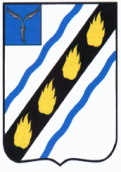 ЗОЛОТОСТЕПСКОЕ МУНИЦИПАЛЬНОЕ ОБРАЗОВАНИЕСОВЕТСКОГО МУНИЦИПАЛЬНОГО РАЙОНАСАРАТОВСКОЙ ОБЛАСТИСОВЕТ ДЕПУТАТОВ(второго созыва)РЕШЕНИЕОт 30.09.2010 г. № 107с.АлександровкаОб утверждении Правил благоустройства территории Золотостепского муниципального образованияВ соответствии с Федеральным законом от 6 октября 2003 года № 131-ФЗ «Об общих принципах организации местного самоуправления в Российской Федерации», руководствуясь Уставом Золотостепского муниципального образования Советского муниципального района Саратовской области, Совет депутатов РЕШИЛ:1. Утвердить Правила благоустройства территории Золотостепского муниципального образования согласно Приложению. 2. Решение Совета депутатов Золотостепского муниципального образования Советского муниципального района Саратовской области от 20.04.2006 № 21 «Об утверждении Правил благоустройства, обеспечения чистоты и порядка на территории Золотостепского муниципального  образования» (с последующими изменениями) считать утратившим силу.3. Настоящее решение вступает в силу по истечении десяти дней после официального обнародования в установленном порядке.Глава Золотостепского муниципального образования 		О.В.ГизунПриложение к решению Совета депутатов Золотостепского МОот 30.09.2010 года № 107 Правила благоустройства территории Золотостепского муниципального образования1. Общие положения1.1. Настоящие Правила устанавливают общеобязательные нормы и правила поведения для физических и юридических лиц, независимо от форм собственности, и регламентацию деятельности органов местного самоуправления при решении вопросов местного значения в области благоустройства территории Золотостепского муниципального образования.1.2. Правила обязательны для выполнения всеми собственниками и (или) пользователями земельных участков, зданий, строений и сооружений, транспортных средств на территории Золотостепского муниципального образования, а также лицами, исполняющими обязанности по благоустройству, содержанию территорий, в том числе зеленых насаждений, на основании заключенных договоров.1.3. Субъектами, ответственными за благоустройство, являются:1.3.1. По территориям и объектам благоустройства, находящимся в государственной или муниципальной собственности, переданным во владение и/или пользование третьим лицам, - владельцы и/или пользователи этих объектов (физические, юридические лица и индивидуальные предприниматели).1.3.2. По территориям и объектам благоустройства, находящимся в государственной или муниципальной собственности, не переданным во владение и/или пользование третьим лицам, - органы государственной власти, органы местного самоуправления, соответственно.1.3.3. По территориям и объектам благоустройства, находящимся в иных формах собственности, - собственники объектов (физические, юридические лица и индивидуальные предприниматели).1.4. Обязанности по благоустройству выполняются либо непосредственно субъектами, ответственными за благоустройство, либо иными лицами на основании заключенных договоров.1.5. Субъекты, ответственные за благоустройство, а также иные лица, осуществляющие благоустройство, руководствуются Конституцией Российской Федерации, Федеральными конституционными законами, Федеральными законами, нормативными правовыми актами Президента Российской Федерации, Правительства Российской Федерации, нормативно-техническими документами, нормативными правовыми актами Саратовской области, Уставом Золотостепского муниципального образования, настоящими Правилами и иными муниципальными правовыми актами в сфере благоустройства.1.6. Контроль за исполнением настоящих Правил обеспечивают администрация Золотостепского муниципального образования, ОВД по Советскому муниципальному району, соответствующие государственные инспекции и иные контрольные службы.1.7. Административная ответственность за нарушение настоящих Правил применяется в порядке, установленном Кодексом Российской Федерации об административных правонарушениях, законами Российской Федерации и Саратовской области, нормативными актами Золотостепского муниципального образования.2. Основные понятия и требованияБлагоустройство - комплекс мероприятий по содержанию объектов благоустройства, в том числе зеленых насаждений, направленных на создание благоприятных, здоровых и культурных условий жизни, трудовой деятельности и досуга населения.Объекты благоустройства - территории общего пользования (дороги, улицы, внутриквартальные и межквартальные проезды, тротуары, сады, парки, скверы, лесопарки, площади, мосты, путепроводы, дворовые территории и др.), хозяйствующих субъектов, частных домовладений, многоквартирных домов, включая расположенные на всех указанных территориях зеленые насаждения, объекты наружного освещения, объекты малых архитектурных форм, иные объекты в части их внешнего вида.Содержание объектов благоустройства - комплекс работ и мероприятий по благоустройству, обеспечению чистоты, надлежащему физическому или техническому состоянию и безопасности объектов благоустройства.Хозяйствующие субъекты - юридические лица всех форм собственности и индивидуальные предприниматели.Территория хозяйствующего субъекта - часть территории муниципального образования, имеющая соответствующий правовой статус, целевое назначение, находящаяся в собственности, владении или пользовании хозяйствующего субъектаЗакрепление территории за юридическим или физическим лицом осуществляется путем оформления акта по разграничению зон ответственности по благоустройству и уборке территории между вышеуказанными лицами и администрацией Золотостепского  муниципального образования.Рабочее время - период времени с 8 до 18 часов.Ночное время - период времени с 23 до 7 часов.Места общего пользования - земельные участки, здания, строения и сооружения, улицы, водные пути или иные места, их части, доступ к которым в установленном законодательством порядке для населения не ограничен.Дворовая территория - территория, прилегающая к жилому зданию и находящаяся в общем пользовании проживающих в нем лиц, ограниченная по периметру жилыми зданиями, строениями, сооружениями или ограждениями, на которых в интересах лиц, проживающих в жилом здании, к которому она прилегает, могут размещаться детские площадки, места для отдыха, места для сушки белья, парковки автомобилей, зеленые насаждения, и иные объекты.Мусор - любые отходы, включая твердые бытовые отходы, крупногабаритные отходы и отходы производства.Газон - элемент благоустройства, включающий в себя стриженую траву высотой не более 20 см и другие растения.Зеленые насаждения - древесная, древесно-кустарниковая, кустарниковая и травянистая растительность как искусственного, так и естественного происхождения.Повреждение зеленых насаждений - механическое, химическое и иное воздействие на надземную часть и корневую систему зеленых насаждений, не влекущее их гибель.Уничтожение зеленых насаждений - действие или бездействие, повлекшее гибель зеленых насаждений.3. Обеспечение чистоты и порядка3.1. Юридические и физические лица обязаны соблюдать чистоту и поддерживать порядок на всей территории муниципального образования.3.2. В целях соблюдения чистоты и порядка на территории муниципального образования  запрещается:- сорить на улицах, площадях, дворовых территориях, в парках, скверах и других общественных местах;- выбрасывать мусор из окон зданий, из транспортных средств;- вывешивать и расклеивать объявления, афиши, плакаты и рекламоносители в не установленных для этого местах;- организовывать свалку (сброс) и хранение (складирование) снега (смета), промышленных и строительных отходов и иного мусора, а также грунта и других загрязнений в местах общего пользования вне специально отведенных и установленных для этого мест;- сидеть на спинках садовых диванов, скамеек, пачкать их, повреждать или уничтожать урны, фонари уличного освещения, другие малые архитектурные формы;- повреждать и уничтожать газоны и зеленые насаждения;- размещать на проезжей части улиц, дорог, внутри квартальных проездов отходы производства и потребления, смет, снег, счищаемый с дворовых территорий, тротуаров и внутри квартальных проездов;- сжигать мусор, листву, тару, производственные отходы, разводить костры, в том числе на территориях хозяйствующих субъектов и частных домовладений;- выливать жидкие бытовые отходы во дворах и на улицах, выбрасывать пищевые и другие виды отходов вне установленных мест или сжигать их;- откачивать воду на проезжую часть из сетей коммунальной инфраструктуры;- осуществлять сброс неочищенных вод в водоемы и на рельеф;- перевозить грунт, мусор, сыпучие строительные материалы, легкую тару, листву, порубочные остатки без покрытия брезентом или другим материалом, исключающим загрязнение дорог;- складировать и хранить строительные материалы, изделия и конструкции, крупногабаритные отходы, различную специальную  технику: оборудование, машины и механизмы на необорудованной для этих целей территории, вне отведенных для этих целей в установленном порядке мест или с нарушением норм и правил безопасности и здоровья людей;- слив горюче-смазочных материалов, иных технических жидкостей вне установленных мест;- установка ограждений и препятствий, перекрывающих полностью и (или) частично пешеходную и (или) проезжую часть;- мойка транспортных средств вне специально отведенных мест;- выгул собак без намордников и поводков (кроме нахождения в специально отведенных местах для выгула);- выгул домашних животных (в т.ч. собак и кошек) на пляжах, на территориях образовательных и медицинских учреждений (кроме ветеринарных), на территориях детских игровых и спортивных площадок, рынков и кладбищ, на газонах, в парках и скверах;- выгул домашних животных на озелененных территориях муниципального образования, за исключением земельных участков, находящихся в частной собственности и не имеющих ограничений по использованию зеленых насаждений;- проезд и стоянка на озелененных территориях муниципального образования автотранспортных средств, строительной и дорожной техники, кроме случаев, связанных с содержанием данных территорий и уходом за зелеными насаждениями, обслуживанием коммуникаций;3.3. Владельцы собак и кошек обязаны следить за своими животными, не допускать загрязнения животными подъездов, лестничных клеток, лифтов, детских площадок, дорожек и тротуаров и иных мест общего пользования. Экскременты кошек и собак должны быть убраны владельцем животного.3.4. Ответственность за организацию работ по удалению размещаемых объявлений, листовок, иных информационных материалов, средств размещения информации со всех объектов (фасадов зданий и сооружений, магазинов, деревьев, опор контактной сети и наружного освещения и т.п.) возлагается на собственников, владельцев, пользователей указанных объектов.3.5. Хозяйствующие субъекты, осуществляющие свою деятельность на территории Золотостепского муниципального образования, обязаны производить регулярную уборку территорий хозяйствующих субъектов и осуществлять вывоз мусора, отходов производства и потребления, образующихся в результате осуществления ими хозяйственной деятельности, с целью их утилизации и обезвреживания в установленном порядке.На хозяйствующие субъекты (владельцев земельных участков) возлагается обязанность уборки территории, прилегающей непосредственно к земельному участку, при условии согласования с хозяйствующим субъектом конкретных границ прилегающей территории (ширина не более 5 метров и не включает проезжую часть), путем составления схематических карт прилегающей территории (далее «схемы прилегающих территорий») и оформления акта по разграничению зон ответственности по благоустройству и уборке территории.Схемы прилегающих территорий и акты по разграничению зон ответственности по благоустройству и уборке территории составляются в двух экземплярах. Один экземпляр  передается хозяйствующему субъекту, второй находится в администрации Золотостепского муниципального образования.3.6. После проведения массовых мероприятий на территории муниципального образования организаторы обязаны за счет собственных средств обеспечить незамедлительное восстановление нарушенного благоустройства, в том числе последующую уборку места проведения мероприятия и прилегающих к нему территорий.4. Уборка мест общего пользования4.1. Уборка улиц и дорог должна производиться ежедневно.4.2. Дворовые территории, внутридворовые проезды и тротуары, места массового пребывания людей должны ежедневно убираться от снега, мусора и пыли.Уборка дворовых территорий, мест массового пребывания людей (территории рынков, зоны отдыха и т.д.) производится в течение всего рабочего дня. Первая уборка мест массового посещения людей производится до начала рабочего дня.4.3. В случае ливневых дождей, ураганов, снегопадов, гололеда и других экстремальных ситуаций  режим уборочных работ может быть изменен. 4.4. Вывоз отходов асфальтобетона и иных отходов, образующихся при проведении дорожно-ремонтных работ на проезжей части дорог, производится хозяйствующими субъектами, проводящими работы, незамедлительно (в ходе работ).4.5. Деревья (ветки), упавшие и представляющие угрозу безопасности жизни и здоровью людей, а также мешающие дорожному движению, должны быть удалены с проезжей части дорог, тротуаров, от токонесущих проводов, фасадов жилых и производственных зданий в течение суток с момента обнаружения. Усохшие, представляющие угрозу для безопасности деревья (ветки), а также пни, оставшиеся от спиленных деревьев, должны быть удалены организацией, закрепленной за данной территорией, в течение трех дней с момента обнаружения.5. Организация и проведение уборочных работ в зимнее время5.1. Период зимней уборки устанавливается с 1 ноября по 31 марта.5.2. В период зимней уборки дорожки и площадки парка, скверов должны быть убраны от снега и в случае гололеда посыпаны песком. Садовые диваны, скамейки, урны и малые архитектурные формы, подходы к ним должны быть очищены от снега и наледи.5.3. При уборке внутри квартальных территорий, дорожек в парке, скверах и других зеленых зонах допускается складирование снега, не содержащего химических реагентов, на заранее подготовленные для этих целей площадки при условии сохранности зеленых насаждений и обеспечения оттока талых вод.5.4. Технология и режим производства уборочных работ на проезжей части улиц, проездах, тротуарах и дворовых территориях должны обеспечивать беспрепятственное движение транспортных средств и пешеходов независимо от погодных условий.5.5. Запрещается осуществлять роторную переброску и перемещение загрязненного снега, а также сколов льда, на газоны, цветники, кустарники и другие зеленые насаждения.5.6. К первоочередным мероприятиям зимней уборки улиц, дорог относятся:- обработка противогололедными средствами;- сгребание и подметание снега;- формирование снежного вала для последующего вывоза;- выполнение разрывов в валах снега на перекрестках, у остановок общественного пассажирского транспорта, подъездов к административным и общественным зданиям, выездов с внутриквартальных территорий и т.п.5.7. К мероприятиям второй очереди относятся:- удаление снега (вывоз);- зачистка дорожных лотков после удаления снега с проезжей части;- скалывание льда и уборка снежно-ледяных образований.5.8. Снег и сколы льда с территорий, прилегающих к местам массового посещения (объекты торговли, бытового обслуживания, общественного питания, здравоохранения, культуры, спорта, автостоянки и т.п.) должны убираться и вывозиться по мере их накопления в места для приема снега. Не допускается переброска снега и сколов льда на участки с зелеными насаждениями.5.9. Очистка тротуаров, пешеходных дорожек, проездов, парковок транспорта от снега и наледи производится до твердого покрытия. При возникновении наледи (гололедица) производится обработка песком.5.10. Площадки, тротуары, ступени, пандусы перед входами в здания должны быть очищены до твердого покрытия «под скребок» до начала рабочего дня, в случае наледи (гололедица) обработаны песком.5.11. Снег, счищаемый с проезжей части дорог, улиц и проездов, а также с тротуаров, должен сдвигаться на обочины дорог и в лотковую часть улиц и проездов для временного складирования снежной массы в виде снежных валов.5.12. Формирование снежных валов не допускается:- на перекрестках;- на тротуарах.5.13. В снежных валах на остановках общественного пассажирского транспорта и в местах пешеходных переходов должны быть сделаны разрывы шириной:- на остановках общественного пассажирского транспорта - в границах остановки;- на переходах - на ширину разметки либо в границах дорожных знаков.5.14. Вывоз снега с улиц и проездов должен осуществляться в первую очередь от остановок общественного пассажирского транспорта, пешеходных переходов, с мостов и путепроводов, мест массового посещения людей (крупных торговых объектов, рынков, гостиниц, вокзала и т.д.), въездов на территории больниц и других социально важных объектов в течение суток после окончания снегопада.5.15. В период снегопадов и гололеда тротуары и другие пешеходные зоны, лестничные сходы мостовых сооружений должны обрабатываться противогололедными материалами и расчищаться проходы для движения пешеходов.5.16. Снегоуборочные работы (механизированное подметание и ручная зачистка) на тротуарах, пешеходных дорожках должны начинаться сразу по окончании снегопада. При длительных снегопадах работа по уборке снега должна производиться непрерывно.5.17. По окончании снегопада тротуары должны быть очищены на всю ширину до покрытия от свежевыпавшего или уплотненного снега (снежно-ледяных образований).5.18. Тротуары и проезды дворовых территорий должны быть очищены от снега и наледи до асфальта. При возникновении наледи, гололеда производится обработка песком.5.19. В зимнее время необходимо производить регулярную очистку ото льда и снега крышек пожарных гидрантов, подъездных путей к пожарным водоисточникам (пожарные водоемы, проруби) и водоразборным колонкам.5.20. При выполнении работ по очистке кровли, карнизов, водоотводящих желобов и водосточных труб от снега и льда должны соблюдаться правила техники безопасности, исключающие возможность несчастных случаев с людьми, а также повреждения воздушных сетей, светильников, элементов благоустройства и т.п. Сброшенный снег и лед должны быть немедленно убраны с пешеходных дорожек и проезжей части.6. Организация и проведение уборочных работ в летнее время6.1. Период летней уборки устанавливается с 1 апреля по 31 октября.6.2. Чистота на территории муниципального образования должна поддерживаться в течение всего рабочего дня. 6.3. Дорожки и площадки парков, скверов, бульваров должны быть очищены от мусора, листьев и других загрязнений.6.4. В период листопада производится сгребание и вывоз опавших листьев с проезжей части дорог и дворовых территорий. Сгребание листвы к комлевой части деревьев и кустарников запрещается.6.5. Мойка проезжей части улиц, площадей, тротуаров с усовершенствованным покрытием, выполняется в ночное время.Полив проезжей части улиц, площадей, тротуаров с усовершенствованным покрытием, при температуре воздуха выше 25°С выполняется в дневное время в период с 12.00 до 16.00 часов.6.6. Проезжая часть, обочины, включая остановочные пункты, полосы отвода, разделительные полосы автомобильных дорог должны быть очищены от посторонних предметов и загрязнений.6.7. Высота травяного покрова в полосе отвода автомобильных дорог, на разделительных полосах автомобильных дорог, выполненных в виде газонов, не должна превышать 20 см.6.8. Тротуары, включая остановочные пункты, должны быть очищены от грунтово-песчаных наносов, мусора и промыты.7. Содержание площадок для хранения автомобилей7.1. Хранение и стоянка личного автотранспорта на дворовых и внутриквартальных территориях должны обеспечивать беспрепятственное продвижение уборочной и специальной техники.7.2. Площадки автостоянок, оборудованные на дворовых и внутриквартальных территориях, должны иметь железобетонное, бетонное, асфальтобетонное или щебеночное покрытие.7.3. Территория гаражных комплексов должна быть оборудована ливневой канализацией с очисткой ливневых стоков и должна содержаться в чистоте и порядке.7.4. На территории гаражных комплексов, площадок для хранения автомобилей, площадок автостоянок автомобилей должен быть установлен контейнер (с крышкой) для сбора мусора, вывоз которого осуществляется согласно заключенным договорам.7.5. На территории гаражных комплексов, автостоянок, площадок для длительного хранения автомобилей организуется раздельный сбор и временное хранение отработанных масел, автомобильных покрышек, металлолома и т.д. на площадках, имеющих твердое покрытие, с последующим вывозом.8. Содержание наземных частей линейных сооружений и коммуникаций8.1. Наружные объекты инженерной инфраструктуры и ограждения всех видов должны находиться в исправном состоянии и чистоте.8.2. К люкам смотровых колодцев и узлам управления инженерными сетями, а также источникам пожарного водоснабжения (пожарные гидранты, водоемы) должен быть обеспечен свободный подъезд.8.3. Запрещается кому-либо, кроме уполномоченных лиц:- открывать люки колодцев и регулировать запорные устройства на магистралях водопровода, канализации, теплотрасс и производить какие-либо иные работы на данных сетях;- возводить над уличными, дворовыми сетями постройки постоянного и временного характера, заваливать трассы инженерных коммуникаций строительными материалами, мусором и т.п.9. Выпас скота и птицы9.1. Запрещается свободный выпас скота и птицы на территории Золотостепского муниципального образования.Между владельцами скота и пастухами должны быть заключены договоры ответственности.9.2. Владелец домашнего скота обязан сопровождать животных от места содержания до пастбища или места пастьбы и обратно только на привязи.9.3.  Прогон скота к месту пастьбы или на пастбище должен осуществляться по маршруту, установленному  органами местного самоуправления.9.4. Пастьба скота  на территории личных  земельных паев, личных наделов, личных огородов осуществляется только на привязи.9.5. Пастух или владелец скота несет ответственность за потравы, если они совершены в оговоренное договором время пастьбы.9.6. Пастьба скота под наблюдением пастуха осуществляется на условиях заключенного договора.9.7. Выпас скота может производиться на огороженных территориях, предназначенных для пастьбы скота. В случае нарушения изгороди и совершенных в связи с этим потрав, ответственность несут владельцы скота или члены кооператива.9.8. Установить зимне-стойловый период с 1 ноября по 1 апреля. Выпас скота на пастбищах в указанный период запрещен.9.9. Домашняя птица должна содержаться в специально предназначенных для этих целей постройках, а для выгула – в специальных вольерах или клетках. 9.10. Владельцы домашнего скота и птицы обязаны:- осуществлять хозяйственные и ветеринарные мероприятия, обеспечивающие предупреждения болезней животных и безопасность в ветеринарно-санитарном отношении продуктов животноводства, содержать в надлежащем состоянии помещения, где размещены животные корма, не допускать загрязнения окружающей природной среды отходами животноводства;- соблюдать зоогигиенические и ветеринарно-санитарные требования при размещении, строительстве и вводе в эксплуатацию объектов, связанных с содержанием животных, переработкой, хранением и реализацией продуктов животноводства;- представлять специалистам в области ветеринарии по их требованию животных для осмотра, немедленно извещать указанных специалистов обо всех случаях внезапного падежа или одновременного массового заболевания животных, а также об их необычном поведении;- до прибытия специалистов в области ветеринарии принять меры по изоляции животных, подозреваемых в заболевании.Верно.Секретарь Совета депутатов 		Е.Е.Янеева